Publicado en España el 01/07/2022 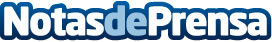 La digitalización de las empresas, un paso esencial para mejorar el rendimiento de negocios, según QualoomLa presencia en Internet supone una mayor visibilidad para pequeñas y medianas empresas que pueden llegar a más clientes potenciales. A esto se suma el uso de las redes sociales que favorecen la creación de comunidad y la facilidad en la difusión de sus mensajesDatos de contacto:Qualoom91 236 4808Nota de prensa publicada en: https://www.notasdeprensa.es/la-digitalizacion-de-las-empresas-un-paso Categorias: Nacional Emprendedores E-Commerce Digital http://www.notasdeprensa.es